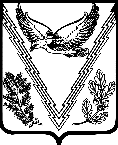 АДМИНИСТРАЦИЯ НИЖЕГОРОДСКОГО СЕЛЬСКОГО ПОСЕЛЕНИЯАПШЕРОНСКОГО РАЙОНАПОСТАНОВЛЕНИЕ От 10.04.2017г.                                                                                        № 21ст.НижегородскаяО проведении муниципальных универсальных, розничных, периодичных ярмарок на территории Нижегородского сельского поселения Апшеронского района          В соответствии с Федеральным законом от 6 октября 2003 года № 131-ФЗ «Об общих принципах организации местного самоуправлении в Российской Федерации», Законом Краснодарского края от 1 марта 2011 года № 2195- КЗ «Об организации деятельности розничных рынков, ярмарок и агропромышленных выставок-ярмарок на территории Краснодарского края», постановлением главы администрации (губернатора) Краснодарского края от 06 марта 2013 года № 208 «Об установлении требований к организации выставок- ярмарок, продажи товаров (выполнение работ, оказания услуг) на ярмарках, выставках –ярмарках на территории Краснодарского края» Уставом Нижегородского сельского поселения Апшеронского района, п о с т а н о в л я ю:         Установить следующий график проведения ярмарок - с 01.05.2017 года по 31.12.2017 года на 10 мест.        1.Утвердить:       -план мероприятий по организации ярмарки на территории Нижегородского сельского поселения Апшеронского района (приложение № 1);       - режим работы ярмарки ежедневно с 8.00 часов до 12.00 часов;       -порядок предоставления торговых мест на ярмарке на территории Нижегородского сельского поселения Апшеронского района в 2017 году (приложению № 2).       -схему размещения торговых мест на ярмарке (приложение № 3;4).       3. Считать место возможного проведения ярмарок на территории Нижегородского сельского поселения Апшеронского района в 2017 году – ст.Нижегородская, х.Гуамка;(приложение № 3;4).       -количество участников - по согласованию.       4. Рекомендовать:1) руководителям предприятий торговли, предпринимателям принимать участие в проводимых ярмарках и организовать расширенную торговлю товарами предназначенной тематики с обязательным условием соблюдения правил торговли;2) содержать территорию ярмарки и площадки погрузки в соответствии с санитарными нормами.         5. Участковому уполномоченному полиции (Янукян) обеспечить контроль за соблюдением правопорядка в местах проведения ярмарок. 6. Специалисту 2 категории администрации Нижегородского сельского поселения Апшеронского района (Семушкиной) обнародовать настоящее постановление в установленном законом порядке. 7. Постановление вступает в силу со дня его подписания.Глава Нижегородского сельскогопоселения Апшеронского района                                                     С.И.МиловановПриложение № 1 Утверждено постановлением администрации Нижегородского сельского поселения Апшеронского района от _______________ года № _____ПЛАНмероприятий по организации муниципальных универсальных, розничных, периодичных ярмарок на территории Нижегородского сельского поселения Апшеронского района1. Размещение на официальном сайте Нижегородского сельского поселения Апшеронского района постановления «О проведении муниципальных универсальных розничных периодичных ярмарок на территории Нижегородского сельского поселения Апшеронского района» (далее по тексту – ярмарка).2. Прием заявлений на участие в ярмарке.Исполнитель - администрация Нижегородского сельского поселения Апшеронского района.3. Распределение торговых мест согласно порядку предоставления торговых мест на ярмарке.Исполнитель - общий отдел администрации Нижегородского сельского поселения Апшеронского района.4. Осуществление оперативного контроля над соблюдением участниками ярмарочной торговли санитарных норм и правил, требований нормативных правовых актов, регламентирующих осуществление торговой деятельности при реализации товаров (при необходимости - информирование территориальных контрольных и надзорных органов с целью принятия мер по пересечению выявленных нарушений).Исполнитель - администрация Нижегородского сельского поселения Апшеронского района.5. Обнародование на  информационном стенде.Исполнитель- администрация Нижегородского сельского поселения Апшеронского района.6. Создание условий для соблюдения участками ярмарки правил личной гигиены.Исполнитель- участники самостоятельно.Глава Нижегородского сельскогопоселения Апшеронского района                                                     С.И.МиловановПриложение № 2 Утверждено постановлением администрации Нижегородского сельского поселения Апшеронского района от _______________ года № _____Порядокпредоставления торговых мест на муниципальных, универсальных, розничных, периодичных ярмарках на территории Нижегородского сельского поселения Апшеронского района в 2017 году Общие положенияНастоящий порядок определяет предоставления торговых мест на ярмарке по реализации сельскохозяйственной продукции и продуктов её переработки на территории Нижегородского сельского поселения Апшеронского района в 2017 году.Организация проведения ярмарок2.1.Торговые места на ярмарке размещаются на основании схемы, разработанной и согласованной в установленном законе порядке.2.2. Торговое место на ярмарке представляется физическим лицам, юридическим лицам или индивидуальным предпринимателям, зарегистрированным в установленном законодательством Российской Федерации порядке, на основании заявок, направляемых организатору ярмарки.Заявка должна содержать следующие сведения:2.3. Лица, желающие принять участие в ярмарке, должны не позднее 1 недели до дня проведения ярмарки подать организатору ярмарки заявку на участие в ярмарке на территории Нижегородского сельского поселения Апшеронского района содержащую сведения:-наименование юридического лица, ФИО индивидуального предпринимателя, физического лица;-о видах и наименовании товаров (работ, услуг) для продажи ярмарке;-о количестве (общем весе, объеме) товарных единиц для продажи на ярмарке.-об использовании транспортного средства (в случае торговли (выполнения работ, оказание услуг) с использованием транспортного средства).2.4. К заявке на участие в ярмарке на территории Нижегородского сельского поселения Апшеронского района должны прилагается копии документов содержащих следующие данные:- данные документа удостоверяющие личность;- государственный регистрационный номер записи о государственной регистрации индивидуального предпринимателя, юридического лица;-документ, подтверждающий факт внесения сведений об индивидуальном предпринимателе в Единый государственный реестр индивидуальных предпринимателей, в Единый государственный реестр юридических лиц.2.5. Предоставленное торговое место на ярмарке не может быть передано участником ярмарки третьему лицу.2.6. Участники ярмарки обеспечивают уборку торгового места и прилегающей территории во время работы ярмарки.2.7.Основаниями для отказа в предоставлении заявителю торговых мест на ярмарке является:- несоответствие заявителя требованиям и условиям, указанным в пунктах 2.3, 2.4 Порядка;- наличие в документах, предоставленных заявителем в соответствии с пунктом 2.4 Порядка, недостоверной или искаженной информации;- отсутствие свободных мест на ярмарках, проводимых на территории Нижегородского сельского поселения Апшеронского района.3.Порядок предоставления торговых мест на ярмарке3.1. Предоставление торгового места на ярмарке не может быть передано участником ярмарки третьему лицу.3.2. Ассортимент реализуемых на ярмарке товаров определяет организатор ярмарки с учетом возможности их реализации в условиях ярмарочной торговли при соблюдении действующего законодательства Российской Федерации, регламентирующего процессы продажи отдельных видов товаров.3.3. При осуществлении деятельности по продаже товаров на ярмарке участник ярмарки обязан:1) Осуществлять продажу товаров с учетом требований, установленных законодательством Российской Федерации о защите прав потребителей, законодательством Российской Федерации в области обеспечения санитарно- эпидемологического благополучия населения, законодательством Российской Федерации о пожарной безопасности, законодательством в области охраны окружающей среды, и других установленных Федеральным законами требований.2) Иметь в наличии торговое оборудование, предназначенное для выкладки товаров (горки, подтоварники для хранения товарного запаса и другое).3)Производить на товарном месте уборку мусора в течении рабочего дня, и после завершения торговли (выполнения работ, оказание услуг) либо заключить договор с организацией осуществляющий сбор и вывоз ТБО и мусора.4)Хранить в течении всего периода осуществления деятельности по продаже товаров (выполнении работ, оказанию услуг) на ярмарке документы, подтверждающие предоставление торгового места.3.4.Доводить до сведения покупателей необходимую и достоверную информацию о товарах (работа, услугах) их изготовителях и ценах (ценники на реализуемые товары должны быть оформлены в соответствии с требованиями, установленными законодательством Российской Федерации).3.5.Участники ярмарки должны обеспечить наличие информации о хозяйствующем субъекте, осуществляющем торговлю на ярмарке:- для юридических лиц: наименование предприятия, организационно-правовая форма, юридический адрес, информация о государственной регистрации, у продавца- бейдж с ФИО;- для индивидуальных предпринимателей : организационно-правовая форма, юридический адрес, информация о государственной регистрации, у продавца- бейдж с ФИО;-для физических лиц: адрес проживания, справка о ведении ЛПХ, у продавца- бейдж с ФИО.3.6. Основание для отказа в предоставлении заявителю торговых мест на ярмарке является:-наличие в документах, предоставленных заявителем недостоверной или искаженной информации;- отсутствие свободных мест на ярмарке.3.7. В случае если участником ярмарки не соблюдается, хотя бы одно из вышеуказанных требований организатор вправе прекратить торговлю данного участника и расторгнуть соглашение.4.Контроль за соблюдением требований Порядка4.1.Контроль за соблюдением требований настоящего Порядка осуществляется администрацией Нижегородского сельского поселения Апшеронского района.Глава Нижегородского сельского поселения Апшеронского района                                                     С.И.Милованов Приложение № 3 Утверждено постановлением администрации Нижегородского сельского поселения Апшеронского района от _______________ года № _____Схема размещения торговых мест на муниципальных, универсальных, розничных, периодичных ярмарок по продаже сельскохозяйственной продукции и продуктов ее переработки на территории Нижегородского сельского поселения Апшеронского района в 2017 годуГлава Нижегородскогосельского поселения С.И.МиловановУтверждено:Глава Нижегородского сельскогопоселения Апшеронского района_______________ С.И.Милованов«_____»_________ г.